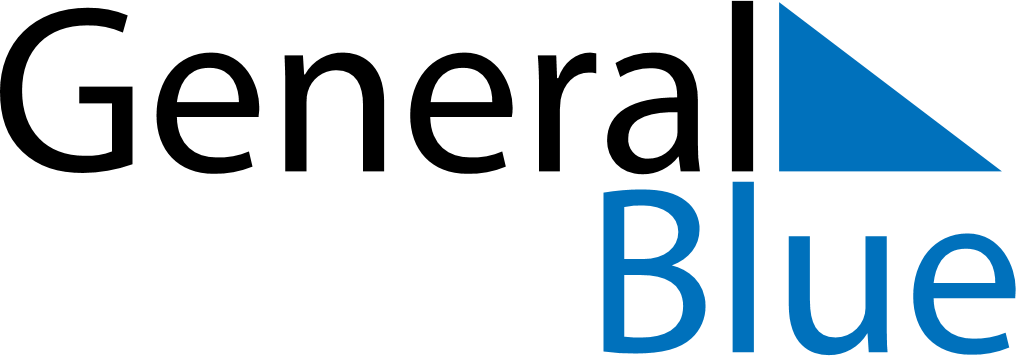 April 1718April 1718April 1718April 1718April 1718SundayMondayTuesdayWednesdayThursdayFridaySaturday123456789101112131415161718192021222324252627282930